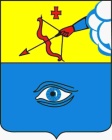 ПОСТАНОВЛЕНИЕ____25.01.2024___                                                                                  № ___18/1___ г. ГлазовО внесении изменений в  Постановление Администрации города Глазова  от 01.02.2023 №18/2 «О реализации на территории муниципального образования «Город Глазов» отбора проектов инициативного бюджетирования, выдвигаемых лицами с инвалидностью»На основании Федерального закона от 06.10.2003 № 131-ФЗ «Об общих принципах организации местного самоуправления в Российской Федерации,  руководствуясь Уставом муниципального образования «Городской округ «Город Глазов» Удмуртской РеспубликиПОСТАНОВЛЯЮ:1.Внести в Постановление Администрации города Глазова от 01.02.2023 №18/2 «О реализации на территории муниципального образования «Город Глазов» отбора проектов инициативного бюджетирования, выдвигаемых лицами с инвалидностью»  следующие изменения:В наименовании и далее по тексту слова «муниципального образования «Город Глазов» заменить словами «муниципального образования «Городской округ «Город Глазов» Удмуртской Республики».1.2. В составе муниципальной экспертной комиссии по проведению отбора проектов инициативного бюджетирования, выдвигаемых лицами с инвалидностью, слова «Заместитель Главы Администрации города Глазова по социальной политике» заменить словами «Первый заместитель Главы Администрации города Глазова».  2. Контроль за исполнением настоящего постановления возложить на Первого заместителя Главы Администрации города Глазова.Администрация муниципального образования «Городской округ «Город Глазов» Удмуртской Республики»(Администрация города Глазова) «Удмурт Элькунысь«Глазкар»  кар округ»муниципал кылдытэтлэн Администрациез(Глазкарлэн Администрациез)Глава города ГлазоваС.Н. Коновалов